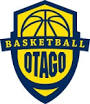 INJURY/INCIDENT REPORT FORM   This form is to be completed in consultation with Supervisor & person reporting injury/incident within 12 hours of occurrenceALL INFORMATION ON THIS DOCUMENT SHALL BE CONFIDENTIALPerson involved (or injured):   ___________________________________________________Date: ____________________              Time:  _________________________Reported to:  ______________________      Date:   _______________    Time:  ____________Employment Type:  Employee  ⃝    Contractor ⃝    Visitor  ⃝   Volunteer ⃝  Player ⃝Position:  _________________________     Witness(s): _______________________________Incident Details (tick one):⃝ Injury                                ⃝ Theft               ⃝ Medical Condition       ⃝ Lost/found person⃝ Property Damage           ⃝ Fire                  ⃝ Lost/Found item          ⃝ Safety/Hazard near miss⃝ Cleaning/Maintenance  ⃝ Evacuation     ⃝ Unauthorised entry⃝ Other _____________________________________________________________________Exact location of incident: _______________________________________________________Description of injury/incident (attach separate sheet if required):Outcome of injury/incident (what injury or damage):Action taken to prevent re-occurrence (what, when, who):Signed: __________________________    Signed: ______________________________              (Supervisor)                                                      (Person Reporting/Involved)Date:    ___________________________  Date:     ______________________________